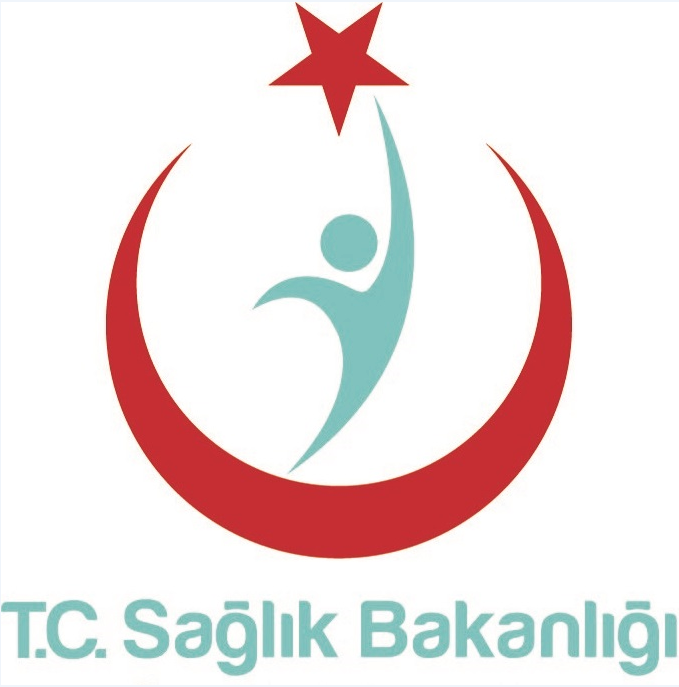 T.C.KAMU HASTANELERİ KURUMU …İLİ KAMU HASTANELERİ BİRLİĞİ/ÜNİVERSİTE…. HASTANESİ DOKU TİPLEME LABORATUVAR TETKİK SONUÇ RAPORU (Laboratuvar Ruhsat No: …) T.C.KAMU HASTANELERİ KURUMU …İLİ KAMU HASTANELERİ BİRLİĞİ/ÜNİVERSİTE…. HASTANESİ DOKU TİPLEME LABORATUVAR TETKİK SONUÇ RAPORU (Laboratuvar Ruhsat No: …) T.C.KAMU HASTANELERİ KURUMU …İLİ KAMU HASTANELERİ BİRLİĞİ/ÜNİVERSİTE…. HASTANESİ DOKU TİPLEME LABORATUVAR TETKİK SONUÇ RAPORU (Laboratuvar Ruhsat No: …) T.C.KAMU HASTANELERİ KURUMU …İLİ KAMU HASTANELERİ BİRLİĞİ/ÜNİVERSİTE…. HASTANESİ DOKU TİPLEME LABORATUVAR TETKİK SONUÇ RAPORU (Laboratuvar Ruhsat No: …) T.C.KAMU HASTANELERİ KURUMU …İLİ KAMU HASTANELERİ BİRLİĞİ/ÜNİVERSİTE…. HASTANESİ DOKU TİPLEME LABORATUVAR TETKİK SONUÇ RAPORU (Laboratuvar Ruhsat No: …) T.C.KAMU HASTANELERİ KURUMU …İLİ KAMU HASTANELERİ BİRLİĞİ/ÜNİVERSİTE…. HASTANESİ DOKU TİPLEME LABORATUVAR TETKİK SONUÇ RAPORU (Laboratuvar Ruhsat No: …) T.C.KAMU HASTANELERİ KURUMU …İLİ KAMU HASTANELERİ BİRLİĞİ/ÜNİVERSİTE…. HASTANESİ DOKU TİPLEME LABORATUVAR TETKİK SONUÇ RAPORU (Laboratuvar Ruhsat No: …) T.C.KAMU HASTANELERİ KURUMU …İLİ KAMU HASTANELERİ BİRLİĞİ/ÜNİVERSİTE…. HASTANESİ DOKU TİPLEME LABORATUVAR TETKİK SONUÇ RAPORU (Laboratuvar Ruhsat No: …) T.C.KAMU HASTANELERİ KURUMU …İLİ KAMU HASTANELERİ BİRLİĞİ/ÜNİVERSİTE…. HASTANESİ DOKU TİPLEME LABORATUVAR TETKİK SONUÇ RAPORU (Laboratuvar Ruhsat No: …) T.C.KAMU HASTANELERİ KURUMU …İLİ KAMU HASTANELERİ BİRLİĞİ/ÜNİVERSİTE…. HASTANESİ DOKU TİPLEME LABORATUVAR TETKİK SONUÇ RAPORU (Laboratuvar Ruhsat No: …) T.C.KAMU HASTANELERİ KURUMU …İLİ KAMU HASTANELERİ BİRLİĞİ/ÜNİVERSİTE…. HASTANESİ DOKU TİPLEME LABORATUVAR TETKİK SONUÇ RAPORU (Laboratuvar Ruhsat No: …) LOGOLOGOHasta Adı SoyadıHasta Adı SoyadıHasta Adı SoyadıHasta Adı SoyadıHasta Adı SoyadıHasta Adı SoyadıHasta Adı SoyadıHasta Adı SoyadıHasta Adı SoyadıTesti İsteyen:Uzm. Dr. Adı SoyadıBirimi / ……… HastanesiTesti İsteyen:Uzm. Dr. Adı SoyadıBirimi / ……… HastanesiTesti İsteyen:Uzm. Dr. Adı SoyadıBirimi / ……… HastanesiTesti İsteyen:Uzm. Dr. Adı SoyadıBirimi / ……… HastanesiTesti İsteyen:Uzm. Dr. Adı SoyadıBirimi / ……… HastanesiHasta Adı SoyadıHasta Adı SoyadıHasta Adı SoyadıHasta Adı SoyadıHasta Adı SoyadıHasta Adı SoyadıHasta Adı SoyadıHasta Adı SoyadıHasta Adı SoyadıTesti İsteyen:Uzm. Dr. Adı SoyadıBirimi / ……… HastanesiTesti İsteyen:Uzm. Dr. Adı SoyadıBirimi / ……… HastanesiTesti İsteyen:Uzm. Dr. Adı SoyadıBirimi / ……… HastanesiTesti İsteyen:Uzm. Dr. Adı SoyadıBirimi / ……… HastanesiTesti İsteyen:Uzm. Dr. Adı SoyadıBirimi / ……… HastanesiYaş, CinsiyetiYaş, CinsiyetiYaş, CinsiyetiYaş, CinsiyetiYaş, CinsiyetiYaş, CinsiyetiYaş, CinsiyetiYaş, CinsiyetiYaş, CinsiyetiTesti İsteyen:Uzm. Dr. Adı SoyadıBirimi / ……… HastanesiTesti İsteyen:Uzm. Dr. Adı SoyadıBirimi / ……… HastanesiTesti İsteyen:Uzm. Dr. Adı SoyadıBirimi / ……… HastanesiTesti İsteyen:Uzm. Dr. Adı SoyadıBirimi / ……… HastanesiTesti İsteyen:Uzm. Dr. Adı SoyadıBirimi / ……… HastanesiKurumu:Kurumu:Testi İsteyen:Uzm. Dr. Adı SoyadıBirimi / ……… HastanesiTesti İsteyen:Uzm. Dr. Adı SoyadıBirimi / ……… HastanesiTesti İsteyen:Uzm. Dr. Adı SoyadıBirimi / ……… HastanesiTesti İsteyen:Uzm. Dr. Adı SoyadıBirimi / ……… HastanesiTesti İsteyen:Uzm. Dr. Adı SoyadıBirimi / ……… HastanesiProtokol/Dosya No:Protokol/Dosya No:Rapor Basım Zamanı:   Tarih …. / …. / …. Saat …. / ….Rapor Basım Zamanı:   Tarih …. / …. / …. Saat …. / ….Rapor Basım Zamanı:   Tarih …. / …. / …. Saat …. / ….Rapor Basım Zamanı:   Tarih …. / …. / …. Saat …. / ….Rapor Basım Zamanı:   Tarih …. / …. / …. Saat …. / ….Ön Tanı / Tanı:Ön Tanı / Tanı:Rapor Basım Zamanı:   Tarih …. / …. / …. Saat …. / ….Rapor Basım Zamanı:   Tarih …. / …. / …. Saat …. / ….Rapor Basım Zamanı:   Tarih …. / …. / …. Saat …. / ….Rapor Basım Zamanı:   Tarih …. / …. / …. Saat …. / ….Rapor Basım Zamanı:   Tarih …. / …. / …. Saat …. / ….Rapor Basım Zamanı:   Tarih …. / …. / …. Saat …. / ….Rapor Basım Zamanı:   Tarih …. / …. / …. Saat …. / ….Rapor Basım Zamanı:   Tarih …. / …. / …. Saat …. / ….Rapor Basım Zamanı:   Tarih …. / …. / …. Saat …. / ….Rapor Basım Zamanı:   Tarih …. / …. / …. Saat …. / ….Doku Tipleme Laboratuvar ÜnitesiDoku Tipleme Laboratuvar ÜnitesiDoku Tipleme Laboratuvar ÜnitesiDoku Tipleme Laboratuvar ÜnitesiDoku Tipleme Laboratuvar ÜnitesiNumune No:Numune No:Test istem:TarihSaatNumune kabul:Numune kabul:Numune kabul:TarihSaatDoku Tipleme Laboratuvar ÜnitesiDoku Tipleme Laboratuvar ÜnitesiDoku Tipleme Laboratuvar ÜnitesiDoku Tipleme Laboratuvar ÜnitesiDoku Tipleme Laboratuvar ÜnitesiNumune Türü:Numune Türü:Numune Alma:TarihSaatUzman Onay:Uzman Onay:Uzman Onay:TarihSaat Tetkik AdıTetkik AdıTetkik AdıTetkik AdıTetkik AdıHLA – TiplendirimiHLA – TiplendirimiHLA – TiplendirimiHLA – TiplendirimiHLA – TiplendirimiHLA – TiplendirimiHLA – TiplendirimiHLA – TiplendirimiHLA – TiplendirimiHLA – TiplendirimiHLA – TiplendirimiHastaProtokol No:Protokol No:Protokol No:Protokol No:Protokol No:ÖrnekTipi  ÖrnekTipi  Test istem:Tarih,  SaatÖrnek Alma:Tarih,  SaatÖrnek Kabul: Tarih,  SaatUzman Onay: Tarih,  SaatUzman Onay: Tarih,  SaatHastaCinsiyetCinsiyetCinsiyetNumune BilgileriNumune Bilgileri…. / …. / ….…./….…. / …. / .……./….…. / …. / .……./….…. / …. / ….…./….…. / …. / ….…./….HastaDoğum Tar.…. / …. / ….Doğum Tar.…. / …. / ….Doğum Tar.…. / …. / ….Sonuç x Sonuç x HLA- A*….HLA- A*…..HLA- A*….HLA- A*…..HLA- B*…..HLA- B*…..HLA-C*…. HLA-C*….HLA-DRB1*……..HLA-DRB1*……..HLA- DQB1*……HLA- DQB1*……HLA- DQB1*……HLA- DQB1*……HLA- DP1*…….HLA- DP1*……HLA- DP1*…….HLA- DP1*……HLA- DP1*…….HLA- DP1*……HastaYakınlığı Yakınlığı Yakınlığı YöntemYöntem…………………………………………………………………………………………………………………………………………Verici(Yakınlığı)Protokol No:Protokol No:Protokol No:Protokol No:Protokol No:ÖrnekTipiÖrnekTipiTest istem:Tarih,  SaatÖrnek Alma:Tarih,  SaatÖrnek Kabul: Tarih,  SaatUzman Onay: Tarih,  SaatUzman Onay: Tarih,  SaatVerici(Yakınlığı)CinsiyetCinsiyetCinsiyetNumune BilgileriNumune Bilgileri…. / …. / ….…./….…. / …. / .……./….…. / …. / .……./….…. / …. / ….…./….…. / …. / ….…./….Verici(Yakınlığı)Doğum Tar.…. / …. / ….Doğum Tar.…. / …. / ….Doğum Tar.…. / …. / ….Sonuç x Sonuç x HLA- A*….HLA- A*…..HLA- A*….HLA- A*…..HLA- B*…..HLA- B*…..HLA-C*….  HLA-C*….HLA-DRB1*……..HLA-DRB1*……..HLA- DQB1*……HLA- DQB1*……HLA- DQB1*……HLA- DQB1*……HLA- DP1*…….HLA- DP1*……HLA- DP1*…….HLA- DP1*……HLA- DP1*…….HLA- DP1*……Verici(Yakınlığı)Yakınlığı Yakınlığı Yakınlığı YöntemYöntem…………………………………………………………………………………………………………………………………………Verici(Yakınlığı)Protokol No:Protokol No:Protokol No:Protokol No:Protokol No:ÖrnekTipi  ÖrnekTipi  Test istem:Tarih,  SaatÖrnek Alma:Tarih,  SaatÖrnek Kabul: Tarih,  SaatUzman Onay: Tarih,  SaatUzman Onay: Tarih,  SaatVerici(Yakınlığı)CinsiyetCinsiyetCinsiyetNumune BilgileriNumune Bilgileri…. / …. / ….…./….…. / …. / .……./….…. / …. / .……./….…. / …. / ….…./….…. / …. / ….…./….Verici(Yakınlığı)Doğum Tar.…. / …. / ….Doğum Tar.…. / …. / ….Doğum Tar.…. / …. / ….Sonuç xSonuç xHLA- A*….HLA- A*…..HLA- A*….HLA- A*…..HLA- B*…..HLA- B*…..HLA-C*…. HLA-C*….HLA-DRB1*……..HLA-DRB1*……..HLA- DQB1*…HLA- DQB1*……HLA- DQB1*…HLA- DQB1*……HLA- DP1*…….HLA- DP1*……HLA- DP1*…….HLA- DP1*……HLA- DP1*…….HLA- DP1*……Verici(Yakınlığı)Yakınlığı Yakınlığı Yakınlığı YöntemYöntem…………………………………………………………………………………………………………………………………………Açıklama:Açıklama:Açıklama:Açıklama:Açıklama:(x)  Sonuç aleller olarak ya da tanımlanmış ise haplotip olarak verilebilir    (x)  Sonuç aleller olarak ya da tanımlanmış ise haplotip olarak verilebilir    (x)  Sonuç aleller olarak ya da tanımlanmış ise haplotip olarak verilebilir    (x)  Sonuç aleller olarak ya da tanımlanmış ise haplotip olarak verilebilir    (x)  Sonuç aleller olarak ya da tanımlanmış ise haplotip olarak verilebilir    (x)  Sonuç aleller olarak ya da tanımlanmış ise haplotip olarak verilebilir    (x)  Sonuç aleller olarak ya da tanımlanmış ise haplotip olarak verilebilir    (x)  Sonuç aleller olarak ya da tanımlanmış ise haplotip olarak verilebilir    (x)  Sonuç aleller olarak ya da tanımlanmış ise haplotip olarak verilebilir    (x)  Sonuç aleller olarak ya da tanımlanmış ise haplotip olarak verilebilir    (x)  Sonuç aleller olarak ya da tanımlanmış ise haplotip olarak verilebilir    (x)  Sonuç aleller olarak ya da tanımlanmış ise haplotip olarak verilebilir    (x)  Sonuç aleller olarak ya da tanımlanmış ise haplotip olarak verilebilir    (x)  Sonuç aleller olarak ya da tanımlanmış ise haplotip olarak verilebilir    (x)  Sonuç aleller olarak ya da tanımlanmış ise haplotip olarak verilebilir    (x)  Sonuç aleller olarak ya da tanımlanmış ise haplotip olarak verilebilir    DTL Sorumlusu/ Sorumlu YardımcısıAdı SoyadıDTL Sorumlusu/ Sorumlu YardımcısıAdı SoyadıDTL Sorumlusu/ Sorumlu YardımcısıAdı SoyadıDTL Sorumlusu/ Sorumlu YardımcısıAdı SoyadıDTL Sorumlusu/ Sorumlu YardımcısıAdı SoyadıDTL Sorumlusu/ Sorumlu YardımcısıAdı SoyadıKurum  Adresi: ……………………………………………Tel: …                                    Fax: …………….                  Kurum Web Adresi:…                                                  e-posta:….Kurum  Adresi: ……………………………………………Tel: …                                    Fax: …………….                  Kurum Web Adresi:…                                                  e-posta:….Kurum  Adresi: ……………………………………………Tel: …                                    Fax: …………….                  Kurum Web Adresi:…                                                  e-posta:….Kurum  Adresi: ……………………………………………Tel: …                                    Fax: …………….                  Kurum Web Adresi:…                                                  e-posta:….Kurum  Adresi: ……………………………………………Tel: …                                    Fax: …………….                  Kurum Web Adresi:…                                                  e-posta:….Kurum  Adresi: ……………………………………………Tel: …                                    Fax: …………….                  Kurum Web Adresi:…                                                  e-posta:….Kurum  Adresi: ……………………………………………Tel: …                                    Fax: …………….                  Kurum Web Adresi:…                                                  e-posta:….Kurum  Adresi: ……………………………………………Tel: …                                    Fax: …………….                  Kurum Web Adresi:…                                                  e-posta:….Kurum  Adresi: ……………………………………………Tel: …                                    Fax: …………….                  Kurum Web Adresi:…                                                  e-posta:….Kurum  Adresi: ……………………………………………Tel: …                                    Fax: …………….                  Kurum Web Adresi:…                                                  e-posta:….Kurum  Adresi: ……………………………………………Tel: …                                    Fax: …………….                  Kurum Web Adresi:…                                                  e-posta:….Kurum  Adresi: ……………………………………………Tel: …                                    Fax: …………….                  Kurum Web Adresi:…                                                  e-posta:….Kurum  Adresi: ……………………………………………Tel: …                                    Fax: …………….                  Kurum Web Adresi:…                                                  e-posta:….Kurum  Adresi: ……………………………………………Tel: …                                    Fax: …………….                  Kurum Web Adresi:…                                                  e-posta:….Kurum  Adresi: ……………………………………………Tel: …                                    Fax: …………….                  Kurum Web Adresi:…                                                  e-posta:….Kurum  Adresi: ……………………………………………Tel: …                                    Fax: …………….                  Kurum Web Adresi:…                                                  e-posta:….